 KAZINCBARCIKAI POLLACK MIHÁLY ÁLTALÁNOS ISKOLA
 3700 Kazincbarcika, Pollack Mihály út 29.                        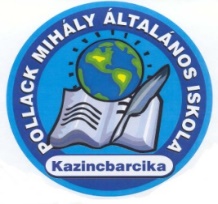  Telefon: +36 48 512 016     Fax: +36 48 512 014     E-mail:      iskolapollack@gmail.com Honlap:     www.pollackiskola.hu     IGÉNYFELMÉRŐ LAP 
   (beiratkozáskor kérjük leadni)
A gyermek adatai:Név: __________________________________________________________________________________Szül. hely és idő:_________________________________________________________________________Anyja neve:__________________________________________  Tel. száma: ________________________Apja (gondviselő) neve: _________________________________Tel. száma:_________________________Lakcím*: _______________________________________________________________________________Tartózkodási hely: _______________________________________________________________________Hány évig járt óvodába? _____________   Melyik óvodába járt? __________________________________         A gyermek TAJ szám: _____________________________________Oktatási azonosító száma:   __________________________________* A tanuló hatósági igazolványa szerint, mely tartalmazza a személyi azonosítót és a lakcímet is         **Az igényelt osztály mellé kérjük a választási sorrendet 1-5-ig számokkal jelezze!               ( Kérjük a ⁯     - be írt X-szel jelezze választását!)
                     1pedagógus által tartott foglalkozás; 2 egyházi jogi személy által tartott foglalkozás
              *Orvosi vizsgálat, egészségügyi alkalmasság és a szintfelmérőn való megfelelés  feltétele a sportcsoportba való 
             besorolásnak.
Tájékoztatjuk Önöket, hogy gyermekük elsősorban a lakóhely szerinti körzetes iskolába nyer felvételt. További egyéni igényüket a fennmaradó szabad helyek és a törvényi előírások keretein belül tudjuk figyelembe venni.
Kérem, hogy _____________________________________(testvér neve) ________osztályos testvérével azonos helyre járjon a Kazincbarcikai Pollack Mihály Általános Iskola:            ( Kérjük a    ⁯ -be írt X-szel jelezze választását!)Egyéb kérés: ________________________________________________________________________
________________________________________________________________________
Kazincbarcika, 2022. ___________________________________________________				                               __________________________	Szülő (anya) aláírása						                            Szülő (apa) aláírásaFeladat-ellátási helyFeladat-ellátási helyTanítókVálasztás sorrendje**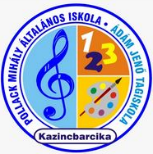 Ádám Jenő Tagiskola1. ahagyományos szervezésű osztályKovácsné Kiss Andrea osztályfőnökÁdám Jenő TagiskolaBabáné Fekete Szilvia(mindkét osztályban tanít)Babáné Fekete Szilvia(mindkét osztályban tanít)Babáné Fekete Szilvia(mindkét osztályban tanít)Ádám Jenő Tagiskola1. bhagyományos szervezésű osztályFodorné Zagyva Juditosztályfőnök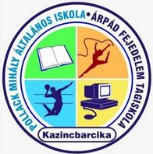 Árpád Fejedelem Tagiskola1. ahagyományos szervezésű osztálySzűcsné Bukovszky JuliannaosztályfőnökÁrpád Fejedelem TagiskolaBaloghné Oláh Katalin(mindkét osztályban tanít)Baloghné Oláh Katalin(mindkét osztályban tanít)Baloghné Oláh Katalin(mindkét osztályban tanít)Árpád Fejedelem Tagiskola1. bhagyományos szervezésű osztályHorváth Nikolettaosztályfőnök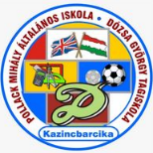 Dózsa György Tagiskola1. aegész napos iskolai osztályBulláné Farkas BeátaosztályfőnökDózsa György TagiskolaSzentesiné Szaniszló Julianna(mindkét osztályban tanít)Szentesiné Szaniszló Julianna(mindkét osztályban tanít)Szentesiné Szaniszló Julianna(mindkét osztályban tanít)Dózsa György Tagiskola1. bhagyományos szervezésű osztályKovács Juditosztályfőnök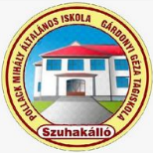 Gárdonyi Géza Tagiskola
Szuhakálló1.o.hagyományos szervezésű osztályOrbán Mária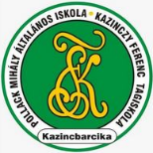 Kazinczy Ferenc Tagiskola1. ahagyományos szervezésű osztályFodor-Cséry Sára osztályfőnökLőrincz VandaKazinczy Ferenc Tagiskola1. bhagyományos szervezésű osztályRónaföldi JuditosztályfőnökGregóckiné Czövek Ibolya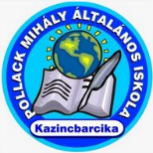 Kazincbarcikai Pollack Mihály Általános Iskola1. ahagyományos szervezésű osztálySándor-Takács JuditosztályfőnökKazincbarcikai Pollack Mihály Általános IskolaUrbánszkyné Vizes Viktória(mindkét osztályban tanít)Urbánszkyné Vizes Viktória(mindkét osztályban tanít)Urbánszkyné Vizes Viktória(mindkét osztályban tanít)Kazincbarcikai Pollack Mihály Általános Iskola1. bhagyományos szervezésű osztályLukács ViktóriaosztályfőnökA sportcsoportot* választom(Kazinczy)igennemAz idegen nyelvet  választomangolKötelezően választandóetika1hit- és erkölcstan2Felekezet:________________Napközit igénylekigennem                    Árpád Fejedelem 
                      Tagiskolájába                                                                                                               Kazinczy Ferenc                  Tagiskolájába               Pollack Mihály Általános
                       Iskolájába                        Ádám Jenő                        Tagiskolájába                   Dózsa György                   Tagiskolájába                     Gárdonyi Géza                      Tagiskolájába